Information for ApplicantsThis form has been designed to determine students deserving of a scholarship, bursary or grant.   Based on the information provided and the verification thereof, persons will be shortlisted and interviewed, before an award is granted.  Please therefore be fulsome in your response, and provide the necessary supporting documentation.All awards, be it a scholarship, bursary or a grant shall be for a period of one academic year only.  For the award to be extended for more than one period, the awardee shall ensure that a high performance is maintained, there is involvement in the institution and/or the community, and there is no change to financial standing.The Award may be issued to students who attend in the evening, in the day or are graduate students. Applicants shallBe a students at The Mico University CollegeHave satisfied the matriculation requirements of the Mico University College.Complete the Application Form and submit within the times specified, to the Office of Alumni Development along with a one page autobiography evidence to support the application, including achievements, participation in extracurricular or community activities and financial need. Not hold any concurrent scholarship, bursary or grant.Maintain a grade point average (GPA) of 3.0 each year.  If the GPA is less than 3.0, the award will be forfeited.   Advise the Office of Alumni and Development of any withdrawal from the institution, as a withdrawal will result in the cancellation of the award. The Mico University CollegeApplication for Scholarship(Please read the instructions for applying on the reverse side of this Form)The Mico University CollegeApplication for Scholarship(Please read the instructions for applying on the reverse side of this Form)The Mico University CollegeApplication for Scholarship(Please read the instructions for applying on the reverse side of this Form)The Mico University CollegeApplication for Scholarship(Please read the instructions for applying on the reverse side of this Form)The Mico University CollegeApplication for Scholarship(Please read the instructions for applying on the reverse side of this Form)The Mico University CollegeApplication for Scholarship(Please read the instructions for applying on the reverse side of this Form)The Mico University CollegeApplication for Scholarship(Please read the instructions for applying on the reverse side of this Form)The Mico University CollegeApplication for Scholarship(Please read the instructions for applying on the reverse side of this Form)The Mico University CollegeApplication for Scholarship(Please read the instructions for applying on the reverse side of this Form)The Mico University CollegeApplication for Scholarship(Please read the instructions for applying on the reverse side of this Form)The Mico University CollegeApplication for Scholarship(Please read the instructions for applying on the reverse side of this Form)The Mico University CollegeApplication for Scholarship(Please read the instructions for applying on the reverse side of this Form)The Mico University CollegeApplication for Scholarship(Please read the instructions for applying on the reverse side of this Form)The Mico University CollegeApplication for Scholarship(Please read the instructions for applying on the reverse side of this Form)The Mico University CollegeApplication for Scholarship(Please read the instructions for applying on the reverse side of this Form)The Mico University CollegeApplication for Scholarship(Please read the instructions for applying on the reverse side of this Form)The Mico University CollegeApplication for Scholarship(Please read the instructions for applying on the reverse side of this Form)The Mico University CollegeApplication for Scholarship(Please read the instructions for applying on the reverse side of this Form)The Mico University CollegeApplication for Scholarship(Please read the instructions for applying on the reverse side of this Form)The Mico University CollegeApplication for Scholarship(Please read the instructions for applying on the reverse side of this Form)The Mico University CollegeApplication for Scholarship(Please read the instructions for applying on the reverse side of this Form)The Mico University CollegeApplication for Scholarship(Please read the instructions for applying on the reverse side of this Form)The Mico University CollegeApplication for Scholarship(Please read the instructions for applying on the reverse side of this Form)The Mico University CollegeApplication for Scholarship(Please read the instructions for applying on the reverse side of this Form)The Mico University CollegeApplication for Scholarship(Please read the instructions for applying on the reverse side of this Form)The Mico University CollegeApplication for Scholarship(Please read the instructions for applying on the reverse side of this Form)The Mico University CollegeApplication for Scholarship(Please read the instructions for applying on the reverse side of this Form)The Mico University CollegeApplication for Scholarship(Please read the instructions for applying on the reverse side of this Form)The Mico University CollegeApplication for Scholarship(Please read the instructions for applying on the reverse side of this Form)The Mico University CollegeApplication for Scholarship(Please read the instructions for applying on the reverse side of this Form)The Mico University CollegeApplication for Scholarship(Please read the instructions for applying on the reverse side of this Form)The Mico University CollegeApplication for Scholarship(Please read the instructions for applying on the reverse side of this Form)The Mico University CollegeApplication for Scholarship(Please read the instructions for applying on the reverse side of this Form)The Mico University CollegeApplication for Scholarship(Please read the instructions for applying on the reverse side of this Form)The Mico University CollegeApplication for Scholarship(Please read the instructions for applying on the reverse side of this Form)The Mico University CollegeApplication for Scholarship(Please read the instructions for applying on the reverse side of this Form)The Mico University CollegeApplication for Scholarship(Please read the instructions for applying on the reverse side of this Form)The Mico University CollegeApplication for Scholarship(Please read the instructions for applying on the reverse side of this Form)The Mico University CollegeApplication for Scholarship(Please read the instructions for applying on the reverse side of this Form)The Mico University CollegeApplication for Scholarship(Please read the instructions for applying on the reverse side of this Form)The Mico University CollegeApplication for Scholarship(Please read the instructions for applying on the reverse side of this Form)The Mico University CollegeApplication for Scholarship(Please read the instructions for applying on the reverse side of this Form)The Mico University CollegeApplication for Scholarship(Please read the instructions for applying on the reverse side of this Form)The Mico University CollegeApplication for Scholarship(Please read the instructions for applying on the reverse side of this Form)The Mico University CollegeApplication for Scholarship(Please read the instructions for applying on the reverse side of this Form)The Mico University CollegeApplication for Scholarship(Please read the instructions for applying on the reverse side of this Form)The Mico University CollegeApplication for Scholarship(Please read the instructions for applying on the reverse side of this Form)The Mico University CollegeApplication for Scholarship(Please read the instructions for applying on the reverse side of this Form)The Mico University CollegeApplication for Scholarship(Please read the instructions for applying on the reverse side of this Form)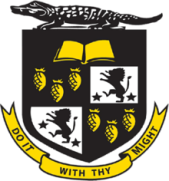 PERSONAL INFORMATIONPERSONAL INFORMATIONPERSONAL INFORMATIONPERSONAL INFORMATIONPERSONAL INFORMATIONPERSONAL INFORMATIONPERSONAL INFORMATIONPERSONAL INFORMATIONPERSONAL INFORMATIONPERSONAL INFORMATIONPERSONAL INFORMATIONPERSONAL INFORMATIONPERSONAL INFORMATIONPERSONAL INFORMATIONPERSONAL INFORMATIONPERSONAL INFORMATIONPERSONAL INFORMATIONPERSONAL INFORMATIONPERSONAL INFORMATIONPERSONAL INFORMATIONPERSONAL INFORMATIONPERSONAL INFORMATIONPERSONAL INFORMATIONPERSONAL INFORMATIONPERSONAL INFORMATIONPERSONAL INFORMATIONPERSONAL INFORMATIONPERSONAL INFORMATIONPERSONAL INFORMATIONPERSONAL INFORMATIONPERSONAL INFORMATIONPERSONAL INFORMATIONPERSONAL INFORMATIONPERSONAL INFORMATIONPERSONAL INFORMATIONPERSONAL INFORMATIONPERSONAL INFORMATIONPERSONAL INFORMATIONPERSONAL INFORMATIONPERSONAL INFORMATIONPERSONAL INFORMATIONPERSONAL INFORMATIONPERSONAL INFORMATIONPERSONAL INFORMATIONPERSONAL INFORMATIONPERSONAL INFORMATIONPERSONAL INFORMATIONPERSONAL INFORMATIONPERSONAL INFORMATIONPERSONAL INFORMATIONPERSONAL INFORMATIONPERSONAL INFORMATIONPERSONAL INFORMATIONPERSONAL INFORMATIONFULL NAMEFULL NAMEFULL NAMESurnameSurnameSurnameSurnameSurnameSurnameSurnameSurnameSurnameSurnameSurnameSurnameSurnameSurnameSurnameSurnameSurnameFirstFirstFirstFirstFirstFirstFirstFirstFirstFirstFirstFirstFirstFirstFirstFirstMiddleMiddleMiddleMiddleMiddleMiddleMiddleMiddleMiddleMiddleMiddleMiddleMiddleMiddleMiddleMiddleHOME ADDRESS HOME ADDRESS HOME ADDRESS HOME ADDRESS HOME ADDRESS HOME ADDRESS CONTACT INFORMATION CONTACT INFORMATION CONTACT INFORMATION e-mail address e-mail address e-mail address e-mail address e-mail address e-mail address e-mail address e-mail address e-mail address e-mail address e-mail address e-mail address e-mail address e-mail address e-mail address e-mail address e-mail address e-mail address e-mail address e-mail address e-mail address e-mail address e-mail address e-mail address e-mail address e-mail address Telephone No. (Home)Telephone No. (Home)Telephone No. (Home)Telephone No. (Home)Telephone No. (Home)Telephone No. (Home)Telephone No. (Home)Telephone (Cell)Telephone (Cell)Telephone (Cell)Telephone (Cell)Telephone (Cell)Telephone (Cell)Telephone (Cell)Telephone (Cell)Telephone (Cell)Telephone (Cell)Telephone (Cell)Telephone (Cell)DATE OF BIRTH DATE OF BIRTH DATE OF BIRTH /////DayDayDayDayMonthMonthMonthMonthMonthYearYearYearYearYearYearYOUR COLLEGE INFORMATIONYOUR COLLEGE INFORMATIONYOUR COLLEGE INFORMATIONYOUR COLLEGE INFORMATIONYOUR COLLEGE INFORMATIONYOUR COLLEGE INFORMATIONYOUR COLLEGE INFORMATIONYOUR COLLEGE INFORMATIONYOUR COLLEGE INFORMATIONYOUR COLLEGE INFORMATIONYOUR COLLEGE INFORMATIONYOUR COLLEGE INFORMATIONYOUR COLLEGE INFORMATIONYOUR COLLEGE INFORMATIONYOUR COLLEGE INFORMATIONYOUR COLLEGE INFORMATIONYOUR COLLEGE INFORMATIONYOUR COLLEGE INFORMATIONYOUR COLLEGE INFORMATIONYOUR COLLEGE INFORMATIONYOUR COLLEGE INFORMATIONYOUR COLLEGE INFORMATIONYOUR COLLEGE INFORMATIONYOUR COLLEGE INFORMATIONYOUR COLLEGE INFORMATIONYOUR COLLEGE INFORMATIONYOUR COLLEGE INFORMATIONYOUR COLLEGE INFORMATIONYOUR COLLEGE INFORMATIONYOUR COLLEGE INFORMATIONYOUR COLLEGE INFORMATIONYOUR COLLEGE INFORMATIONYOUR COLLEGE INFORMATIONYOUR COLLEGE INFORMATIONYOUR COLLEGE INFORMATIONYOUR COLLEGE INFORMATIONYOUR COLLEGE INFORMATIONYOUR COLLEGE INFORMATIONYOUR COLLEGE INFORMATIONYOUR COLLEGE INFORMATIONYOUR COLLEGE INFORMATIONYOUR COLLEGE INFORMATIONYOUR COLLEGE INFORMATIONYOUR COLLEGE INFORMATIONYOUR COLLEGE INFORMATIONYOUR COLLEGE INFORMATIONYOUR COLLEGE INFORMATIONYOUR COLLEGE INFORMATIONYOUR COLLEGE INFORMATIONYOUR COLLEGE INFORMATIONYOUR COLLEGE INFORMATIONYOUR COLLEGE INFORMATIONYOUR COLLEGE INFORMATIONYOUR COLLEGE INFORMATIONIDENTIFICATION NO.IDENTIFICATION NO.IDENTIFICATION NO.IDENTIFICATION NO.DATE OF ENTRY TO THE MICO DATE OF ENTRY TO THE MICO DATE OF ENTRY TO THE MICO DATE OF ENTRY TO THE MICO DATE OF ENTRY TO THE MICO ///EXPECTED DATE OF GRADUATIONEXPECTED DATE OF GRADUATIONEXPECTED DATE OF GRADUATIONEXPECTED DATE OF GRADUATIONEXPECTED DATE OF GRADUATIONEXPECTED DATE OF GRADUATIONEXPECTED DATE OF GRADUATIONEXPECTED DATE OF GRADUATIONEXPECTED DATE OF GRADUATIONEXPECTED DATE OF GRADUATIONEXPECTED DATE OF GRADUATIONEXPECTED DATE OF GRADUATIONEXPECTED DATE OF GRADUATIONEXPECTED DATE OF GRADUATIONEXPECTED DATE OF GRADUATIONEXPECTED DATE OF GRADUATIONEXPECTED DATE OF GRADUATIONEXPECTED DATE OF GRADUATION////DayDayDayMonthMonthMonthMonthMonthMonthMonthYearYearYearYearYearDayMonthMonthMonthMonthYearYearFACULTYFACULTYDEPARTMENTDEPARTMENTDEPARTMENTDEPARTMENTDEPARTMENTDEPARTMENTDEPARTMENTDEPARTMENTDEPARTMENTDEPARTMENTDEPARTMENTDEPARTMENTPROGRAMMEPROGRAMMESPECIALIZATION (If any)SPECIALIZATION (If any)SPECIALIZATION (If any)SPECIALIZATION (If any)SPECIALIZATION (If any)SPECIALIZATION (If any)SPECIALIZATION (If any)SPECIALIZATION (If any)SPECIALIZATION (If any)SPECIALIZATION (If any)SPECIALIZATION (If any)SPECIALIZATION (If any)GRADE POINT AVERAGEGRADE POINT AVERAGEPlease list below Extra Curricular Activities / Community Service Please list below Extra Curricular Activities / Community Service Please list below Extra Curricular Activities / Community Service Please list below Extra Curricular Activities / Community Service Please list below Extra Curricular Activities / Community Service Please list below Extra Curricular Activities / Community Service Please list below Extra Curricular Activities / Community Service Please list below Extra Curricular Activities / Community Service Please list below Extra Curricular Activities / Community Service Please list below Extra Curricular Activities / Community Service Please list below Extra Curricular Activities / Community Service Please list below Extra Curricular Activities / Community Service Please list below Extra Curricular Activities / Community Service Please list below Extra Curricular Activities / Community Service Please list below Extra Curricular Activities / Community Service Please list below Extra Curricular Activities / Community Service Please list below Extra Curricular Activities / Community Service Please list below Extra Curricular Activities / Community Service Please list below Extra Curricular Activities / Community Service Please list below Extra Curricular Activities / Community Service Please list below Extra Curricular Activities / Community Service Please list below Extra Curricular Activities / Community Service Please list below Extra Curricular Activities / Community Service Please list below Extra Curricular Activities / Community Service Please list below Extra Curricular Activities / Community Service Please list below Extra Curricular Activities / Community Service Please list below Extra Curricular Activities / Community Service Please list below Extra Curricular Activities / Community Service Please list below Extra Curricular Activities / Community Service Please list below Extra Curricular Activities / Community Service Please list below Extra Curricular Activities / Community Service Please list below Extra Curricular Activities / Community Service Please list below Extra Curricular Activities / Community Service Please list below Extra Curricular Activities / Community Service Please list below Extra Curricular Activities / Community Service Please list below Extra Curricular Activities / Community Service Please list below Extra Curricular Activities / Community Service Please list below Extra Curricular Activities / Community Service Please list below Extra Curricular Activities / Community Service Please list below Extra Curricular Activities / Community Service Please list below Extra Curricular Activities / Community Service Please list below Extra Curricular Activities / Community Service Please list below Extra Curricular Activities / Community Service Please list below Extra Curricular Activities / Community Service Please list below Extra Curricular Activities / Community Service Please list below Extra Curricular Activities / Community Service Please list below Extra Curricular Activities / Community Service Please list below Extra Curricular Activities / Community Service Please list below Extra Curricular Activities / Community Service Please list below Extra Curricular Activities / Community Service Please list below Extra Curricular Activities / Community Service Please list below Extra Curricular Activities / Community Service Please list below Extra Curricular Activities / Community Service Please list below Extra Curricular Activities / Community Service SCHOLARSHIP INFORMATION and FUTURE PLANS SCHOLARSHIP INFORMATION and FUTURE PLANS SCHOLARSHIP INFORMATION and FUTURE PLANS SCHOLARSHIP INFORMATION and FUTURE PLANS SCHOLARSHIP INFORMATION and FUTURE PLANS SCHOLARSHIP INFORMATION and FUTURE PLANS SCHOLARSHIP INFORMATION and FUTURE PLANS SCHOLARSHIP INFORMATION and FUTURE PLANS SCHOLARSHIP INFORMATION and FUTURE PLANS SCHOLARSHIP INFORMATION and FUTURE PLANS SCHOLARSHIP INFORMATION and FUTURE PLANS SCHOLARSHIP INFORMATION and FUTURE PLANS SCHOLARSHIP INFORMATION and FUTURE PLANS SCHOLARSHIP INFORMATION and FUTURE PLANS SCHOLARSHIP INFORMATION and FUTURE PLANS SCHOLARSHIP INFORMATION and FUTURE PLANS SCHOLARSHIP INFORMATION and FUTURE PLANS SCHOLARSHIP INFORMATION and FUTURE PLANS SCHOLARSHIP INFORMATION and FUTURE PLANS SCHOLARSHIP INFORMATION and FUTURE PLANS SCHOLARSHIP INFORMATION and FUTURE PLANS SCHOLARSHIP INFORMATION and FUTURE PLANS SCHOLARSHIP INFORMATION and FUTURE PLANS SCHOLARSHIP INFORMATION and FUTURE PLANS SCHOLARSHIP INFORMATION and FUTURE PLANS SCHOLARSHIP INFORMATION and FUTURE PLANS SCHOLARSHIP INFORMATION and FUTURE PLANS SCHOLARSHIP INFORMATION and FUTURE PLANS SCHOLARSHIP INFORMATION and FUTURE PLANS SCHOLARSHIP INFORMATION and FUTURE PLANS SCHOLARSHIP INFORMATION and FUTURE PLANS SCHOLARSHIP INFORMATION and FUTURE PLANS SCHOLARSHIP INFORMATION and FUTURE PLANS SCHOLARSHIP INFORMATION and FUTURE PLANS SCHOLARSHIP INFORMATION and FUTURE PLANS SCHOLARSHIP INFORMATION and FUTURE PLANS SCHOLARSHIP INFORMATION and FUTURE PLANS SCHOLARSHIP INFORMATION and FUTURE PLANS SCHOLARSHIP INFORMATION and FUTURE PLANS SCHOLARSHIP INFORMATION and FUTURE PLANS SCHOLARSHIP INFORMATION and FUTURE PLANS SCHOLARSHIP INFORMATION and FUTURE PLANS SCHOLARSHIP INFORMATION and FUTURE PLANS SCHOLARSHIP INFORMATION and FUTURE PLANS SCHOLARSHIP INFORMATION and FUTURE PLANS SCHOLARSHIP INFORMATION and FUTURE PLANS SCHOLARSHIP INFORMATION and FUTURE PLANS SCHOLARSHIP INFORMATION and FUTURE PLANS SCHOLARSHIP INFORMATION and FUTURE PLANS SCHOLARSHIP INFORMATION and FUTURE PLANS SCHOLARSHIP INFORMATION and FUTURE PLANS SCHOLARSHIP INFORMATION and FUTURE PLANS SCHOLARSHIP INFORMATION and FUTURE PLANS SCHOLARSHIP INFORMATION and FUTURE PLANS Name the Scholarship in which you are interestedName the Scholarship in which you are interestedName the Scholarship in which you are interestedName the Scholarship in which you are interestedName the Scholarship in which you are interestedName the Scholarship in which you are interestedName the Scholarship in which you are interestedName the Scholarship in which you are interestedName the Scholarship in which you are interestedName the Scholarship in which you are interestedName the Scholarship in which you are interestedName the Scholarship in which you are interestedName the Scholarship in which you are interestedName the Scholarship in which you are interestedName the Scholarship in which you are interestedName the Scholarship in which you are interestedName the Scholarship in which you are interestedName the Scholarship in which you are interestedName the Scholarship in which you are interestedAre you currently a scholarship/bursary/grant recipient?Are you currently a scholarship/bursary/grant recipient?Are you currently a scholarship/bursary/grant recipient?Are you currently a scholarship/bursary/grant recipient?Are you currently a scholarship/bursary/grant recipient?Are you currently a scholarship/bursary/grant recipient?Are you currently a scholarship/bursary/grant recipient?Are you currently a scholarship/bursary/grant recipient?Are you currently a scholarship/bursary/grant recipient?Are you currently a scholarship/bursary/grant recipient?Are you currently a scholarship/bursary/grant recipient?Are you currently a scholarship/bursary/grant recipient?Are you currently a scholarship/bursary/grant recipient?Are you currently a scholarship/bursary/grant recipient?Are you currently a scholarship/bursary/grant recipient?Are you currently a scholarship/bursary/grant recipient?Are you currently a scholarship/bursary/grant recipient?Are you currently a scholarship/bursary/grant recipient?Are you currently a scholarship/bursary/grant recipient?  Yes                      No   Yes                      No   Yes                      No   Yes                      No   Yes                      No   Yes                      No   Yes                      No   Yes                      No   Yes                      No   Yes                      No   Yes                      No   Yes                      No   Yes                      No   Yes                      No   Yes                      No   Yes                      No   Yes                      No   Yes                      No   Yes                      No   Yes                      No   Yes                      No   Yes                      No   Yes                      No   Yes                      No   Yes                      No   Yes                      No   Yes                      No   Yes                      No   Yes                      No   Yes                      No   Yes                      No   Yes                      No   Yes                      No   Yes                      No   Yes                      No If “YES” Please give detailsIf “YES” Please give detailsIf “YES” Please give detailsIf “YES” Please give detailsIf “YES” Please give detailsIf “YES” Please give detailsIf “YES” Please give detailsIf “YES” Please give detailsIf “YES” Please give detailsIf “YES” Please give detailsIf “YES” Please give detailsIf “YES” Please give detailsIf “YES” Please give detailsIf “YES” Please give detailsIf “YES” Please give detailsIf “YES” Please give detailsIf “YES” Please give detailsIf “YES” Please give detailsIf “YES” Please give detailsAre you currently a Student Loan recipient?Are you currently a Student Loan recipient?Are you currently a Student Loan recipient?Are you currently a Student Loan recipient?Are you currently a Student Loan recipient?Are you currently a Student Loan recipient?Are you currently a Student Loan recipient?Are you currently a Student Loan recipient?Are you currently a Student Loan recipient?Are you currently a Student Loan recipient?Are you currently a Student Loan recipient?Are you currently a Student Loan recipient?Are you currently a Student Loan recipient?Are you currently a Student Loan recipient?Are you currently a Student Loan recipient?Are you currently a Student Loan recipient?Are you currently a Student Loan recipient?Are you currently a Student Loan recipient?Are you currently a Student Loan recipient?  Yes                      No   Yes                      No   Yes                      No   Yes                      No   Yes                      No   Yes                      No   Yes                      No   Yes                      No   Yes                      No   Yes                      No   Yes                      No   Yes                      No   Yes                      No   Yes                      No   Yes                      No   Yes                      No   Yes                      No   Yes                      No   Yes                      No   Yes                      No   Yes                      No   Yes                      No   Yes                      No   Yes                      No   Yes                      No   Yes                      No   Yes                      No   Yes                      No   Yes                      No   Yes                      No   Yes                      No   Yes                      No   Yes                      No   Yes                      No   Yes                      No What are your career objectives? What are your career objectives? What are your career objectives? What are your career objectives? What are your career objectives? What are your career objectives? What are your career objectives? What are your career objectives? What are your career objectives? What are your career objectives? What are your career objectives? What are your career objectives? What are your career objectives? What are your career objectives? What are your career objectives? What are your career objectives? What are your career objectives? What are your career objectives? What are your career objectives? Give the Names and Contact Information of two Referees.Give the Names and Contact Information of two Referees.Give the Names and Contact Information of two Referees.Give the Names and Contact Information of two Referees.Give the Names and Contact Information of two Referees.Give the Names and Contact Information of two Referees.Give the Names and Contact Information of two Referees.Give the Names and Contact Information of two Referees.Give the Names and Contact Information of two Referees.Give the Names and Contact Information of two Referees.Give the Names and Contact Information of two Referees.Give the Names and Contact Information of two Referees.Give the Names and Contact Information of two Referees.Give the Names and Contact Information of two Referees.Give the Names and Contact Information of two Referees.Give the Names and Contact Information of two Referees.Give the Names and Contact Information of two Referees.Give the Names and Contact Information of two Referees.Give the Names and Contact Information of two Referees.Give the Names and Contact Information of two Referees.Give the Names and Contact Information of two Referees.Give the Names and Contact Information of two Referees.Give the Names and Contact Information of two Referees.Give the Names and Contact Information of two Referees.Give the Names and Contact Information of two Referees.Give the Names and Contact Information of two Referees.Give the Names and Contact Information of two Referees.Give the Names and Contact Information of two Referees.Give the Names and Contact Information of two Referees.Give the Names and Contact Information of two Referees.Give the Names and Contact Information of two Referees.Give the Names and Contact Information of two Referees.Give the Names and Contact Information of two Referees.Give the Names and Contact Information of two Referees.Give the Names and Contact Information of two Referees.Give the Names and Contact Information of two Referees.Give the Names and Contact Information of two Referees.Give the Names and Contact Information of two Referees.Give the Names and Contact Information of two Referees.Give the Names and Contact Information of two Referees.Give the Names and Contact Information of two Referees.Give the Names and Contact Information of two Referees.Give the Names and Contact Information of two Referees.Give the Names and Contact Information of two Referees.Give the Names and Contact Information of two Referees.Give the Names and Contact Information of two Referees.Give the Names and Contact Information of two Referees.Give the Names and Contact Information of two Referees.Give the Names and Contact Information of two Referees.Give the Names and Contact Information of two Referees.Give the Names and Contact Information of two Referees.Give the Names and Contact Information of two Referees.Give the Names and Contact Information of two Referees.Give the Names and Contact Information of two Referees.Referee InformationReferee InformationReferee InformationReferee InformationReferee InformationReferee InformationReferee InformationReferee InformationReferee InformationReferee InformationReferee InformationReferee InformationReferee InformationReferee InformationReferee InformationReferee InformationReferee InformationReferee InformationReferee InformationReferee InformationReferee InformationReferee InformationReferee InformationReferee InformationReferee InformationReferee InformationReferee InformationReferee InformationReferee InformationReferee InformationReferee InformationReferee InformationReferee InformationReferee InformationReferee InformationReferee InformationReferee InformationReferee InformationReferee InformationReferee InformationReferee InformationReferee InformationReferee InformationReferee InformationReferee InformationReferee InformationReferee InformationReferee InformationReferee InformationNAMEADDRESSTELEPHONE NO.OTHER INFORMATION AND DECLARATION OTHER INFORMATION AND DECLARATION OTHER INFORMATION AND DECLARATION OTHER INFORMATION AND DECLARATION OTHER INFORMATION AND DECLARATION OTHER INFORMATION AND DECLARATION OTHER INFORMATION AND DECLARATION OTHER INFORMATION AND DECLARATION OTHER INFORMATION AND DECLARATION OTHER INFORMATION AND DECLARATION OTHER INFORMATION AND DECLARATION OTHER INFORMATION AND DECLARATION OTHER INFORMATION AND DECLARATION OTHER INFORMATION AND DECLARATION OTHER INFORMATION AND DECLARATION OTHER INFORMATION AND DECLARATION OTHER INFORMATION AND DECLARATION OTHER INFORMATION AND DECLARATION OTHER INFORMATION AND DECLARATION OTHER INFORMATION AND DECLARATION OTHER INFORMATION AND DECLARATION OTHER INFORMATION AND DECLARATION OTHER INFORMATION AND DECLARATION OTHER INFORMATION AND DECLARATION OTHER INFORMATION AND DECLARATION OTHER INFORMATION AND DECLARATION OTHER INFORMATION AND DECLARATION OTHER INFORMATION AND DECLARATION OTHER INFORMATION AND DECLARATION OTHER INFORMATION AND DECLARATION OTHER INFORMATION AND DECLARATION OTHER INFORMATION AND DECLARATION OTHER INFORMATION AND DECLARATION OTHER INFORMATION AND DECLARATION OTHER INFORMATION AND DECLARATION OTHER INFORMATION AND DECLARATION OTHER INFORMATION AND DECLARATION OTHER INFORMATION AND DECLARATION OTHER INFORMATION AND DECLARATION OTHER INFORMATION AND DECLARATION OTHER INFORMATION AND DECLARATION OTHER INFORMATION AND DECLARATION OTHER INFORMATION AND DECLARATION OTHER INFORMATION AND DECLARATION OTHER INFORMATION AND DECLARATION OTHER INFORMATION AND DECLARATION OTHER INFORMATION AND DECLARATION OTHER INFORMATION AND DECLARATION OTHER INFORMATION AND DECLARATION OTHER INFORMATION AND DECLARATION OTHER INFORMATION AND DECLARATION OTHER INFORMATION AND DECLARATION OTHER INFORMATION AND DECLARATION OTHER INFORMATION AND DECLARATION How did you hear about the scholarshipHow did you hear about the scholarshipHow did you hear about the scholarshipHow did you hear about the scholarshipHow did you hear about the scholarshipHow did you hear about the scholarshipHow did you hear about the scholarshipHow did you hear about the scholarshipHow did you hear about the scholarshipHow did you hear about the scholarshipI declare that the information provided in this application is true and accurate.   I also agree that the University College has permission to contact the Referees given for further information.I declare that the information provided in this application is true and accurate.   I also agree that the University College has permission to contact the Referees given for further information.I declare that the information provided in this application is true and accurate.   I also agree that the University College has permission to contact the Referees given for further information.I declare that the information provided in this application is true and accurate.   I also agree that the University College has permission to contact the Referees given for further information.I declare that the information provided in this application is true and accurate.   I also agree that the University College has permission to contact the Referees given for further information.I declare that the information provided in this application is true and accurate.   I also agree that the University College has permission to contact the Referees given for further information.I declare that the information provided in this application is true and accurate.   I also agree that the University College has permission to contact the Referees given for further information.I declare that the information provided in this application is true and accurate.   I also agree that the University College has permission to contact the Referees given for further information.I declare that the information provided in this application is true and accurate.   I also agree that the University College has permission to contact the Referees given for further information.I declare that the information provided in this application is true and accurate.   I also agree that the University College has permission to contact the Referees given for further information.I declare that the information provided in this application is true and accurate.   I also agree that the University College has permission to contact the Referees given for further information.I declare that the information provided in this application is true and accurate.   I also agree that the University College has permission to contact the Referees given for further information.I declare that the information provided in this application is true and accurate.   I also agree that the University College has permission to contact the Referees given for further information.I declare that the information provided in this application is true and accurate.   I also agree that the University College has permission to contact the Referees given for further information.I declare that the information provided in this application is true and accurate.   I also agree that the University College has permission to contact the Referees given for further information.I declare that the information provided in this application is true and accurate.   I also agree that the University College has permission to contact the Referees given for further information.I declare that the information provided in this application is true and accurate.   I also agree that the University College has permission to contact the Referees given for further information.I declare that the information provided in this application is true and accurate.   I also agree that the University College has permission to contact the Referees given for further information.I declare that the information provided in this application is true and accurate.   I also agree that the University College has permission to contact the Referees given for further information.I declare that the information provided in this application is true and accurate.   I also agree that the University College has permission to contact the Referees given for further information.I declare that the information provided in this application is true and accurate.   I also agree that the University College has permission to contact the Referees given for further information.I declare that the information provided in this application is true and accurate.   I also agree that the University College has permission to contact the Referees given for further information.I declare that the information provided in this application is true and accurate.   I also agree that the University College has permission to contact the Referees given for further information.I declare that the information provided in this application is true and accurate.   I also agree that the University College has permission to contact the Referees given for further information.I declare that the information provided in this application is true and accurate.   I also agree that the University College has permission to contact the Referees given for further information.I declare that the information provided in this application is true and accurate.   I also agree that the University College has permission to contact the Referees given for further information.I declare that the information provided in this application is true and accurate.   I also agree that the University College has permission to contact the Referees given for further information.I declare that the information provided in this application is true and accurate.   I also agree that the University College has permission to contact the Referees given for further information.I declare that the information provided in this application is true and accurate.   I also agree that the University College has permission to contact the Referees given for further information.I declare that the information provided in this application is true and accurate.   I also agree that the University College has permission to contact the Referees given for further information.I declare that the information provided in this application is true and accurate.   I also agree that the University College has permission to contact the Referees given for further information.I declare that the information provided in this application is true and accurate.   I also agree that the University College has permission to contact the Referees given for further information.I declare that the information provided in this application is true and accurate.   I also agree that the University College has permission to contact the Referees given for further information.I declare that the information provided in this application is true and accurate.   I also agree that the University College has permission to contact the Referees given for further information.I declare that the information provided in this application is true and accurate.   I also agree that the University College has permission to contact the Referees given for further information.I declare that the information provided in this application is true and accurate.   I also agree that the University College has permission to contact the Referees given for further information.I declare that the information provided in this application is true and accurate.   I also agree that the University College has permission to contact the Referees given for further information.I declare that the information provided in this application is true and accurate.   I also agree that the University College has permission to contact the Referees given for further information.I declare that the information provided in this application is true and accurate.   I also agree that the University College has permission to contact the Referees given for further information.I declare that the information provided in this application is true and accurate.   I also agree that the University College has permission to contact the Referees given for further information.I declare that the information provided in this application is true and accurate.   I also agree that the University College has permission to contact the Referees given for further information.I declare that the information provided in this application is true and accurate.   I also agree that the University College has permission to contact the Referees given for further information.I declare that the information provided in this application is true and accurate.   I also agree that the University College has permission to contact the Referees given for further information.I declare that the information provided in this application is true and accurate.   I also agree that the University College has permission to contact the Referees given for further information.I declare that the information provided in this application is true and accurate.   I also agree that the University College has permission to contact the Referees given for further information.I declare that the information provided in this application is true and accurate.   I also agree that the University College has permission to contact the Referees given for further information.I declare that the information provided in this application is true and accurate.   I also agree that the University College has permission to contact the Referees given for further information.I declare that the information provided in this application is true and accurate.   I also agree that the University College has permission to contact the Referees given for further information.I declare that the information provided in this application is true and accurate.   I also agree that the University College has permission to contact the Referees given for further information.I declare that the information provided in this application is true and accurate.   I also agree that the University College has permission to contact the Referees given for further information.I declare that the information provided in this application is true and accurate.   I also agree that the University College has permission to contact the Referees given for further information.I declare that the information provided in this application is true and accurate.   I also agree that the University College has permission to contact the Referees given for further information.I declare that the information provided in this application is true and accurate.   I also agree that the University College has permission to contact the Referees given for further information.I declare that the information provided in this application is true and accurate.   I also agree that the University College has permission to contact the Referees given for further information.Signature of ApplicantSignature of ApplicantSignature of ApplicantSignature of ApplicantSignature of ApplicantSignature of ApplicantSignature of ApplicantSignature of ApplicantSignature of ApplicantSignature of ApplicantSignature of ApplicantSignature of ApplicantDateDateDateDateDateDateDateDateDateDateDateDateSignature of Officer receiving applicationSignature of Officer receiving applicationSignature of Officer receiving applicationSignature of Officer receiving applicationSignature of Officer receiving applicationSignature of Officer receiving applicationSignature of Officer receiving applicationSignature of Officer receiving applicationSignature of Officer receiving applicationSignature of Officer receiving applicationSignature of Officer receiving applicationDate Application Received.Date Application Received.Date Application Received.Date Application Received.Date Application Received.Date Application Received.Date Application Received.Date Application Received.Date Application Received.Date Application Received.Date Application Received.Date Application Received.This Application must be submitted along with a one page autobiography and evidence to support the application including achievements, participation in extracurricular or community activities and financial need. This Application must be submitted along with a one page autobiography and evidence to support the application including achievements, participation in extracurricular or community activities and financial need. This Application must be submitted along with a one page autobiography and evidence to support the application including achievements, participation in extracurricular or community activities and financial need. This Application must be submitted along with a one page autobiography and evidence to support the application including achievements, participation in extracurricular or community activities and financial need. This Application must be submitted along with a one page autobiography and evidence to support the application including achievements, participation in extracurricular or community activities and financial need. This Application must be submitted along with a one page autobiography and evidence to support the application including achievements, participation in extracurricular or community activities and financial need. This Application must be submitted along with a one page autobiography and evidence to support the application including achievements, participation in extracurricular or community activities and financial need. This Application must be submitted along with a one page autobiography and evidence to support the application including achievements, participation in extracurricular or community activities and financial need. This Application must be submitted along with a one page autobiography and evidence to support the application including achievements, participation in extracurricular or community activities and financial need. This Application must be submitted along with a one page autobiography and evidence to support the application including achievements, participation in extracurricular or community activities and financial need. This Application must be submitted along with a one page autobiography and evidence to support the application including achievements, participation in extracurricular or community activities and financial need. This Application must be submitted along with a one page autobiography and evidence to support the application including achievements, participation in extracurricular or community activities and financial need. This Application must be submitted along with a one page autobiography and evidence to support the application including achievements, participation in extracurricular or community activities and financial need. This Application must be submitted along with a one page autobiography and evidence to support the application including achievements, participation in extracurricular or community activities and financial need. This Application must be submitted along with a one page autobiography and evidence to support the application including achievements, participation in extracurricular or community activities and financial need. This Application must be submitted along with a one page autobiography and evidence to support the application including achievements, participation in extracurricular or community activities and financial need. This Application must be submitted along with a one page autobiography and evidence to support the application including achievements, participation in extracurricular or community activities and financial need. This Application must be submitted along with a one page autobiography and evidence to support the application including achievements, participation in extracurricular or community activities and financial need. This Application must be submitted along with a one page autobiography and evidence to support the application including achievements, participation in extracurricular or community activities and financial need. This Application must be submitted along with a one page autobiography and evidence to support the application including achievements, participation in extracurricular or community activities and financial need. This Application must be submitted along with a one page autobiography and evidence to support the application including achievements, participation in extracurricular or community activities and financial need. This Application must be submitted along with a one page autobiography and evidence to support the application including achievements, participation in extracurricular or community activities and financial need. This Application must be submitted along with a one page autobiography and evidence to support the application including achievements, participation in extracurricular or community activities and financial need. This Application must be submitted along with a one page autobiography and evidence to support the application including achievements, participation in extracurricular or community activities and financial need. This Application must be submitted along with a one page autobiography and evidence to support the application including achievements, participation in extracurricular or community activities and financial need. This Application must be submitted along with a one page autobiography and evidence to support the application including achievements, participation in extracurricular or community activities and financial need. This Application must be submitted along with a one page autobiography and evidence to support the application including achievements, participation in extracurricular or community activities and financial need. This Application must be submitted along with a one page autobiography and evidence to support the application including achievements, participation in extracurricular or community activities and financial need. This Application must be submitted along with a one page autobiography and evidence to support the application including achievements, participation in extracurricular or community activities and financial need. This Application must be submitted along with a one page autobiography and evidence to support the application including achievements, participation in extracurricular or community activities and financial need. This Application must be submitted along with a one page autobiography and evidence to support the application including achievements, participation in extracurricular or community activities and financial need. This Application must be submitted along with a one page autobiography and evidence to support the application including achievements, participation in extracurricular or community activities and financial need. This Application must be submitted along with a one page autobiography and evidence to support the application including achievements, participation in extracurricular or community activities and financial need. This Application must be submitted along with a one page autobiography and evidence to support the application including achievements, participation in extracurricular or community activities and financial need. This Application must be submitted along with a one page autobiography and evidence to support the application including achievements, participation in extracurricular or community activities and financial need. This Application must be submitted along with a one page autobiography and evidence to support the application including achievements, participation in extracurricular or community activities and financial need. This Application must be submitted along with a one page autobiography and evidence to support the application including achievements, participation in extracurricular or community activities and financial need. This Application must be submitted along with a one page autobiography and evidence to support the application including achievements, participation in extracurricular or community activities and financial need. This Application must be submitted along with a one page autobiography and evidence to support the application including achievements, participation in extracurricular or community activities and financial need. This Application must be submitted along with a one page autobiography and evidence to support the application including achievements, participation in extracurricular or community activities and financial need. This Application must be submitted along with a one page autobiography and evidence to support the application including achievements, participation in extracurricular or community activities and financial need. This Application must be submitted along with a one page autobiography and evidence to support the application including achievements, participation in extracurricular or community activities and financial need. This Application must be submitted along with a one page autobiography and evidence to support the application including achievements, participation in extracurricular or community activities and financial need. This Application must be submitted along with a one page autobiography and evidence to support the application including achievements, participation in extracurricular or community activities and financial need. This Application must be submitted along with a one page autobiography and evidence to support the application including achievements, participation in extracurricular or community activities and financial need. This Application must be submitted along with a one page autobiography and evidence to support the application including achievements, participation in extracurricular or community activities and financial need. This Application must be submitted along with a one page autobiography and evidence to support the application including achievements, participation in extracurricular or community activities and financial need. This Application must be submitted along with a one page autobiography and evidence to support the application including achievements, participation in extracurricular or community activities and financial need. This Application must be submitted along with a one page autobiography and evidence to support the application including achievements, participation in extracurricular or community activities and financial need. This Application must be submitted along with a one page autobiography and evidence to support the application including achievements, participation in extracurricular or community activities and financial need. This Application must be submitted along with a one page autobiography and evidence to support the application including achievements, participation in extracurricular or community activities and financial need. This Application must be submitted along with a one page autobiography and evidence to support the application including achievements, participation in extracurricular or community activities and financial need. This Application must be submitted along with a one page autobiography and evidence to support the application including achievements, participation in extracurricular or community activities and financial need. This Application must be submitted along with a one page autobiography and evidence to support the application including achievements, participation in extracurricular or community activities and financial need. FOR OFFICIAL USE ONLY. FOR OFFICIAL USE ONLY. FOR OFFICIAL USE ONLY. FOR OFFICIAL USE ONLY. FOR OFFICIAL USE ONLY. FOR OFFICIAL USE ONLY. FOR OFFICIAL USE ONLY. FOR OFFICIAL USE ONLY. FOR OFFICIAL USE ONLY. FOR OFFICIAL USE ONLY. FOR OFFICIAL USE ONLY. FOR OFFICIAL USE ONLY. FOR OFFICIAL USE ONLY. FOR OFFICIAL USE ONLY. FOR OFFICIAL USE ONLY. FOR OFFICIAL USE ONLY. FOR OFFICIAL USE ONLY. FOR OFFICIAL USE ONLY. FOR OFFICIAL USE ONLY. FOR OFFICIAL USE ONLY. FOR OFFICIAL USE ONLY. FOR OFFICIAL USE ONLY. FOR OFFICIAL USE ONLY. FOR OFFICIAL USE ONLY. FOR OFFICIAL USE ONLY. FOR OFFICIAL USE ONLY. FOR OFFICIAL USE ONLY. FOR OFFICIAL USE ONLY. FOR OFFICIAL USE ONLY. FOR OFFICIAL USE ONLY. FOR OFFICIAL USE ONLY. FOR OFFICIAL USE ONLY. FOR OFFICIAL USE ONLY. FOR OFFICIAL USE ONLY. FOR OFFICIAL USE ONLY. FOR OFFICIAL USE ONLY. FOR OFFICIAL USE ONLY. FOR OFFICIAL USE ONLY. FOR OFFICIAL USE ONLY. FOR OFFICIAL USE ONLY. FOR OFFICIAL USE ONLY. FOR OFFICIAL USE ONLY. FOR OFFICIAL USE ONLY. FOR OFFICIAL USE ONLY. FOR OFFICIAL USE ONLY. FOR OFFICIAL USE ONLY. FOR OFFICIAL USE ONLY. FOR OFFICIAL USE ONLY. FOR OFFICIAL USE ONLY. FOR OFFICIAL USE ONLY. FOR OFFICIAL USE ONLY. FOR OFFICIAL USE ONLY. FOR OFFICIAL USE ONLY. FOR OFFICIAL USE ONLY. Please indicate whether the information given is verified.Please indicate whether the information given is verified.Please indicate whether the information given is verified.Please indicate whether the information given is verified.Please indicate whether the information given is verified.Please indicate whether the information given is verified.Please indicate whether the information given is verified.Please indicate whether the information given is verified.Please indicate whether the information given is verified.Please indicate whether the information given is verified.Please indicate whether the information given is verified.Please indicate whether the information given is verified.Please indicate whether the information given is verified.Please indicate whether the information given is verified.Please indicate whether the information given is verified.Please indicate whether the information given is verified.Please indicate whether the information given is verified.Please indicate whether the information given is verified.Please indicate whether the information given is verified.Please indicate whether the information given is verified.Please indicate whether the information given is verified.Please indicate whether the information given is verified.Please indicate whether the information given is verified.Please indicate whether the information given is verified.Please indicate whether the information given is verified.Please indicate whether the information given is verified.Please indicate whether the information given is verified.Please indicate whether the information given is verified.Please indicate whether the information given is verified.Please indicate whether the information given is verified.Please indicate whether the information given is verified.Please indicate whether the information given is verified.Please indicate whether the information given is verified.Please indicate whether the information given is verified.Please indicate whether the information given is verified.Please indicate whether the information given is verified.Please indicate whether the information given is verified.Please indicate whether the information given is verified.Please indicate whether the information given is verified.Please indicate whether the information given is verified.Please indicate whether the information given is verified.Please indicate whether the information given is verified.Please indicate whether the information given is verified.Please indicate whether the information given is verified.Please indicate whether the information given is verified.Please indicate whether the information given is verified.Please indicate whether the information given is verified.Please indicate whether the information given is verified.Please indicate whether the information given is verified.Please indicate whether the information given is verified.Please indicate whether the information given is verified.Please indicate whether the information given is verified.Please indicate whether the information given is verified.Please indicate whether the information given is verified.ADMISSIONS DEPARTMENTCommentsADMISSIONS DEPARTMENTCommentsADMISSIONS DEPARTMENTCommentsADMISSIONS DEPARTMENTCommentsADMISSIONS DEPARTMENTCommentsADMISSIONS DEPARTMENTCommentsADMISSIONS DEPARTMENTCommentsADMISSIONS DEPARTMENTCommentsADMISSIONS DEPARTMENTCommentsADMISSIONS DEPARTMENTCommentsADMISSIONS DEPARTMENTCommentsADMISSIONS DEPARTMENTCommentsADMISSIONS DEPARTMENTCommentsADMISSIONS DEPARTMENTCommentsADMISSIONS DEPARTMENTCommentsADMISSIONS DEPARTMENTCommentsADMISSIONS DEPARTMENTCommentsADMISSIONS DEPARTMENTCommentsADMISSIONS DEPARTMENTCommentsADMISSIONS DEPARTMENTCommentsADMISSIONS DEPARTMENTCommentsADMISSIONS DEPARTMENTCommentsADMISSIONS DEPARTMENTCommentsADMISSIONS DEPARTMENTCommentsSignatureSignatureSignatureSignatureSignatureSignatureSignatureSignatureSignatureSignatureSignatureSignatureSignatureSignatureSignatureSignatureSignatureSignatureSignatureSignatureSignatureSignatureSignatureSignatureSignatureSignatureSignatureSignatureDateDateDateDateEXAMINATIONS DEPARTMENTCommentsEXAMINATIONS DEPARTMENTCommentsEXAMINATIONS DEPARTMENTCommentsEXAMINATIONS DEPARTMENTCommentsEXAMINATIONS DEPARTMENTCommentsEXAMINATIONS DEPARTMENTCommentsEXAMINATIONS DEPARTMENTCommentsEXAMINATIONS DEPARTMENTCommentsEXAMINATIONS DEPARTMENTCommentsEXAMINATIONS DEPARTMENTCommentsEXAMINATIONS DEPARTMENTCommentsEXAMINATIONS DEPARTMENTCommentsEXAMINATIONS DEPARTMENTCommentsEXAMINATIONS DEPARTMENTCommentsEXAMINATIONS DEPARTMENTCommentsEXAMINATIONS DEPARTMENTCommentsEXAMINATIONS DEPARTMENTCommentsEXAMINATIONS DEPARTMENTCommentsEXAMINATIONS DEPARTMENTCommentsEXAMINATIONS DEPARTMENTCommentsEXAMINATIONS DEPARTMENTCommentsEXAMINATIONS DEPARTMENTCommentsEXAMINATIONS DEPARTMENTCommentsEXAMINATIONS DEPARTMENTCommentsSignatureSignatureSignatureSignatureSignatureSignatureSignatureSignatureSignatureSignatureSignatureSignatureSignatureSignatureSignatureSignatureSignatureSignatureSignatureSignatureSignatureSignatureSignatureSignatureSignatureSignatureSignatureSignatureDateDateDateDateACCOUNTS DEPARTMENTCommentsACCOUNTS DEPARTMENTCommentsACCOUNTS DEPARTMENTCommentsACCOUNTS DEPARTMENTCommentsACCOUNTS DEPARTMENTCommentsACCOUNTS DEPARTMENTCommentsACCOUNTS DEPARTMENTCommentsACCOUNTS DEPARTMENTCommentsACCOUNTS DEPARTMENTCommentsACCOUNTS DEPARTMENTCommentsACCOUNTS DEPARTMENTCommentsACCOUNTS DEPARTMENTCommentsACCOUNTS DEPARTMENTCommentsACCOUNTS DEPARTMENTCommentsACCOUNTS DEPARTMENTCommentsACCOUNTS DEPARTMENTCommentsACCOUNTS DEPARTMENTCommentsACCOUNTS DEPARTMENTCommentsACCOUNTS DEPARTMENTCommentsACCOUNTS DEPARTMENTCommentsACCOUNTS DEPARTMENTCommentsACCOUNTS DEPARTMENTCommentsACCOUNTS DEPARTMENTCommentsACCOUNTS DEPARTMENTCommentsSignatureSignatureSignatureSignatureSignatureSignatureSignatureSignatureSignatureSignatureSignatureSignatureSignatureSignatureSignatureSignatureSignatureSignatureSignatureSignatureSignatureSignatureSignatureSignatureSignatureSignatureSignatureSignatureDateDateDateDate